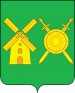 Управление образованияАдминистрации Володарского муниципального районаНижегородской областиПРИКАЗот ____________ года                                                                                     № ___По итогам  проведения  планового  контроля  реализации адаптированных программ для детей с ОВЗ  в дошкольных образовательных  организацияхНа основании Годового плана работы Управления образования администрации Володарского  муниципального  района на 2020-2021 уч.год, в  соответствии с приказом Управления  образования  администрации Володарского муниципального  района  от  30.09.2020 года № 236  «О проведении  контроля  реализации адаптированных программ для детей с ОВЗ в дошкольных образовательных  организациях»,  Положением о ведомственном контроле за деятельностью образовательных организаций,  утверждённым  Постановлением администрации Володарского муниципального района № 23 от 18.01.2018 года, с 30.09.2020 г. по 11.10.2020 г. был  проведён  плановый  контроль  реализации адаптированных программ для детей с ОВЗ  в дошкольных образовательных  организациях  детских садах №5 и №7.  На основании актов лиц, уполномоченных  на проведение проверкип р и к а з ы в а ю:1. Утвердить отчёт по итогам планового  контроля  реализации  адаптированных программ для детей с ОВЗ  в дошкольных образовательных  организациях (приложение №1).2. Довести содержание отчёта о проведении проверки до сведения руководителей дошкольных образовательных организаций.3. Руководителям  дошкольных  образовательных  организаций  выполнять:  -"Санитарно-эпидемиологические  требования  к дошкольным образовательным организациям и группам для детей с ограниченными возможностями  здоровья  в соответствии с СанПиП  2.4.1.3049-13;- требования к структуре образовательной программы дошкольного образования  и ее  объёму  ( п. 2.11.2. Приказ  Министерства  образования Нижегородской области от 17 октября 2013 г. N 1155  ОБ УТВЕРЖДЕНИИ  ФЕДЕРАЛЬНОГО ГОСУДАРСТВЕННОГО ОБРАЗОВАТЕЛЬНОГО СТАНДАРТА ДОШКОЛЬНОГО ОБРАЗОВАНИЯ);- порядок  организации и осуществления образовательной деятельности по основным общеобразовательным программам - образовательным программам дошкольного образования"( Приказ Министерства образования и науки РФ от 30 августа 2013 г. N 1014).4.  Контроль за исполнением настоящего приказа возложить на  консультанта отдела общего и дополнительного образования  Управления образования  администрации  Володарского  муниципального  района  Лысову О.О.                  Начальник   Управления   образования                                         Н.Г.СоловьеваПриложение к приказу Управления образования№__________от _________________Отчёт  по  итогам  планового контроля  реализации адаптированных программ для детей с ОВЗ в дошкольных образовательных  организациях»                                                                                                         На основании Годового плана работы Управления образования администрации Володарского  муниципального  района на 2020-2021 уч.год, в  соответствии с приказом Управления  образования  администрации Володарского муниципального  района  от  30.09.2020 года № 236  «О проведении  контроля  реализации адаптированных программ для детей с ОВЗ в дошкольных образовательных  организациях»,  Положением о ведомственном контроле за деятельностью образовательных организаций,  утверждённым  Постановлением администрации Володарского муниципального района № 23 от 18.01.2018 года, с 30.09.2020 г. по 11.10.2020 г. был  проведён  плановый  контроль  реализации адаптированных программ для детей с ОВЗ  в дошкольных образовательных  организациях  детских садах №5 и №7. Предметом  контроля  были  следующие  вопросы:Нормативно-правовое, кадровое обеспечение образовательного  и воспитательного процесса.Создание специальных условий для получения дошкольного образования детьми с ограниченными возможностями здоровья.Основание зачисления в группы компенсирующей или комбинированной направленности.Индивидуальные программы реабилитации или абилитации ребенка-инвалида.Индивидуальный образовательный маршрут.Проведение мониторингов усвоения образовательных программ (приказы по результатам).Результаты деятельности педагогов  с воспитанниками, имеющими ограниченные возможностями здоровья с учётом особенностей их психофизического развития.Организация условий деятельности.. Муниципальное  автономное  дошкольное образовательное учреждение детский сад №5 с.п. Мулино (далее МАДОУ д/с №5) посещает 143 воспитанника. В МАДОУ д/с №5 функционирует  две  группы  комбинированной направленности, в которых 25 и 12 воспитанников,  из них 10  детей с ограниченными  возможностями здоровья, имеющих тяжёлые нарушения речи. Детей - инвалидов на 01.10.2020 год в ДОУ нет. С  воспитанниками  работает  учитель-логопед, имеющий  высшее профессиональное  образование  и  прошедший курсы  повышения  квалификации,  в том числе  по  работе  с  детьми  с ограниченными  возможностями здоровья  Жаворонкова Я.А.Деятельность специалиста  проходит  по  индивидуальным  программам  в  индивидуальной и групповой формах в отдельном  кабинете.Муниципальное  автономное   дошкольное  образовательное  учреждение детский сад №7 с.п. Мулино   посещает 275  воспитанников. В учреждении функционирует 14  групп общеразвивающей  направленности, которые  посещает  2 ребенка-инвалида: 1 ребенок имеет нарушение опорно-двигательного аппарата и 1 ребенок с РАС.                        С воспитанниками  детского сада  работают специалисты : педагог-психолог Трегубова И.В. и 2 инструктора по физической культуре и плаванию. Все специалисты имеют  высшее профессиональное образование, прошли курсы повышения квалификации,  в том числе по работе с детьми с ограниченными возможностями здоровья.  Индивидуальная программа реабилитации или абелитации у детей-инвалидов  имеется. Все специалисты имеют отдельный  кабинет для работы с детьми с ограниченными возможностями здоровья.В МАДОУ д/с №7 созданы специальные условия для получения дошкольного образования детьми с ограниченными возможностями здоровья.В ходе проверки выявлено: В группах комбинированной направленности осуществляется совместное образование здоровых детей и детей с ограниченными возможностями здоровья в соответствии с образовательной программой дошкольного образования, адаптированной для детей с ограниченными возможностями здоровья с учетом особенностей их психофизического развития, особых образовательных потребностей, индивидуальных возможностей, обеспечивающей коррекцию нарушений развития и социальную адаптацию воспитанников с ограниченными возможностями здоровья.Устройство, содержание и организация работы дошкольных образовательных учреждений и (или) групп  комбинированной направленности соответствуют  требованиям СанПиП  2.4.1.3049-13. В логопедическом  кабинете  около зеркала установлены настенные светильники местного освещения на кронштейнах, позволяющих менять угол наклона и высоту источника света. Детская мебель и оборудование помещений являются безвредными для здоровья детей и учитывают специфику организации педагогического процесса и лечебно-восстановительных мероприятий, а также соответствуют росту и возрасту детей.В ДОУ реализуется основная образовательная программа дошкольного образования. Программа обеспечивает развитие личности детей дошкольного возраста в различных видах общения и деятельности с учетом их возрастных, индивидуальных психологических и физиологических особенностей и направлена на решение задач, указанных в пункте 1.6 ФГОС ДО. Содержательный раздел Программы содержит специальные условия для получения образования детьми с ограниченными возможностями здоровья, в том числе механизмы адаптации Программы для указанных детей, использование специальных образовательных программ и методов, специальных  методических пособий  и дидактических материалов, проведение групповых и индивидуальных коррекционных занятий и осуществления квалифицированной коррекции нарушений их развития.Коррекционная работа и/или инклюзивное образование  ДОУ направлена на:1) обеспечение коррекции нарушений развития различных категорий детей с ограниченными возможностями здоровья, оказание им квалифицированной помощи в освоении Программы;2) освоение детьми с ограниченными возможностями здоровья Программы, их разностороннее развитие с учетом возрастных и индивидуальных особенностей и особых образовательных потребностей, социальной адаптации.Коррекционная работа и/или инклюзивное образование детей с ограниченными возможностями здоровья, осваивающих  Программу в группах комбинированной направленности,  учитывает  особенности  развития и специфические образовательные потребности каждой категории  детей.В ходе проведения проверки в ДОУ Володарского муниципального района  выявлены следующие нарушения:В МАДОУ д/с №5 и №7  с.п. Мулино  отсутствуют заявления родителей (законных представителей) на зачисление и перевод воспитанников в группы комбинированной направленности. В отдельных договорах с родителями (законными представителями) не указана образовательная  программа.  В учреждениях  не сформированы индивидуальные папки на воспитанников с ОВЗ, включающие в себя индивидуальные карты развития, мониторинги, программы деятельности специалистов, заявления родителей.Все нарушения устранены в ходе проверки.Консультант отдела общего и дополнительного образования                                               Лысова О.О.     